Với quyết tâm đẩy mạnh phong trào toàn dân xây dựng nếp sống văn hóa, xây dựng phường văn minh đô thị.Vừa qua Nhân dân tổ dân phố An Hòa tiếp tục hưởng ứng việc hiến đất, tài sản trên đất để mở rộng đường giao thông xóm. với sự phối hợp thống nhất cao giữa chính quyền địa phương, ban ngành đoàn thể tổ Dp đã vận động nhân dân hiến hơn 450m2 đất và nhiều cây ăn quả vườn nhà để mợ rộng đường, chiều dài tuyến là 260m, điểm đầu đường làng Hói 7 xã và điểm cuối là đường làng song Bạch Yến. Hiện nay bà con trong xóm đã hoàn thành việc đổ đất cấp phối san lấp tạo mặt bằng và tiến hành kéo dây điện lắp đèn chiếu sáng đường giao thông xóm. Được biết nguồn kinh phí để san lấp và điện chiếu sáng được nhân dân trong xóm tư nguyện đống góp tiền và ngày công lao động với tổng kinh phí là 48 triệu đồng và ngân sách phường cân đối hỗ trợ để mua dây điện khoản 2,5 triệu đồng.(60 hộ góp 500/hộ để đổ đất. 100/hộ để mua đèn chiếu sáng, và 230/hộ ngày công lao động)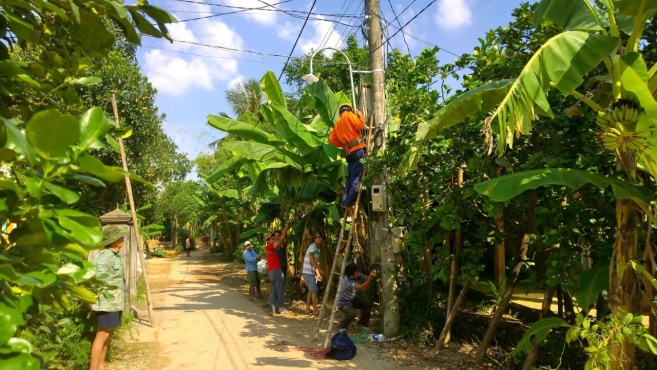 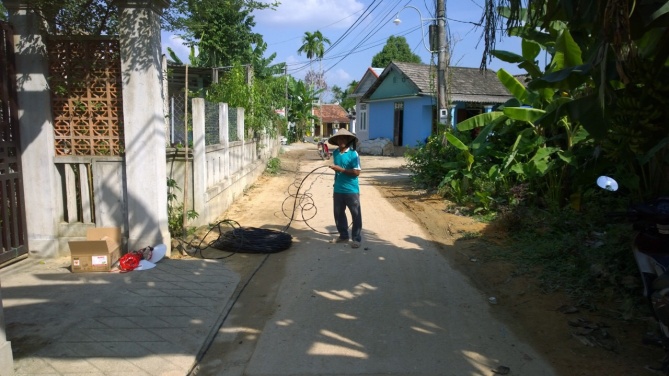 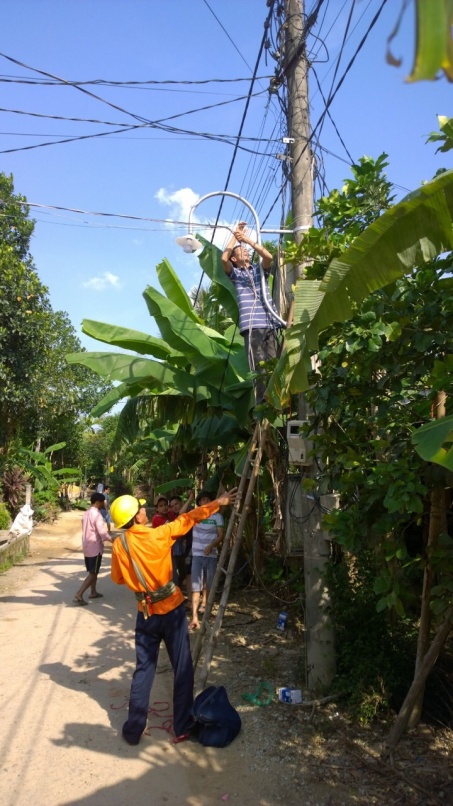 